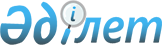 Об утверждении Правил оказания социальной помощи, установления ее размеров и определения перечня отдельных категорий нуждающихся граждан по Меркенскому районуРешение Меркенского районного маслихата Жамбылской области от 1 декабря 2023 года № 13-2. Зарегистрировано Департаментом юстиции Жамбылской области 7 декабря 2023 года № 5125
      В соответствии с Законом Республики Казахстан от 23 января 2001 года "О местном государственном управлении и самоуправлении в Республике Казахстан", Законом Республики Казахстан от 6 мая 2020 года "О ветеранах", постановлением Правительства Республики Казахстан от 30 июня 2023 года №523 "Об утверждении Типовых правил оказания социальной помощи, установления ее размеров и определения перечня отдельных категорий нуждающихся граждан" Меркенский районный маслихат РЕШИЛ:
      1. Утвердить прилагаемые Правила оказания социальной помощи, установления размеров и определения перечня отдельных категорий нуждающихся граждан по Меркенскому району согласно приложению 1 к настоящему решению.
      2. Признать утратившими силу некоторые решения маслихата Меркенского района согласно приложению 2 к настоящему решению.
      3. Государственному учреждению "Аппарат Меркенского районного маслихата" в установленном порядке законодательством Республики Казахстан обеспечить: 
      1) государственную регистрацию настоящего решения в Республиканском государственном учреждении "Департамент юстиции Жамбылской области Министерства юстиции Республики Казахстан"; 
      2) размещение настоящего решения на интернет-ресурсе Меркенского районного маслихата после его официального опубликования.
      4. Настоящее решение вступает в силу со дня государственной регистрации в органах юстиции и вводится в действие по истечении десяти календарных дней после дня его первого официального опубликования. Правила оказания социальной помощи, установления ее размеров и определения перечня отдельных категорий нуждающихся граждан по Меркенскому району Глава 1. Общие положения
      1. Настоящие правила оказания социальной помощи, установления ее размеров и определения перечня отдельных категорий нуждающихся граждан Меркенского района (далее –Правила) разработаны в соответствии с постановлением Правительства Республики Казахстан от 30 июня 2023 года №523 "Об утверждении Типовых правил оказания социальной помощи, установления ее размеров и определения перечня отдельных категорий нуждающихся граждан" (далее – Типовые правила) и определяют порядок оказания социальной помощи, установления ее размеров и определения перечня отдельных категорий нуждающихся граждан.
      2. Основные термины и понятия, которые используются в настоящих Правилах: 
      1) Государственная корпорация "Правительство для граждан" (далее – уполномоченная организация) – юридическое лицо, созданное по решению Правительства Республики Казахстан для оказания государственных услуг в соответствии с законодательством Республики Казахстан, организации работы по приему заявлений и выдаче их результатов услуго получателю по принципу "одного окна", обеспечения оказания государственных услуг в электронной форме;
       2) специальная комиссия – комиссия, создаваемая решением акима Меркенского района, по рассмотрению заявления лица (семьи), претендующего на оказание социальной помощи отдельным категориям нуждающихся граждан; 
      3) праздничные дни – дни национальных и государственных праздников Республики Казахстан; 
      4) социальная помощь – помощь, предоставляемая МИО в денежной или натуральной форме отдельным категориям нуждающихся граждан (далее – получатели), а также к праздничным дням;
      5) уполномоченный орган по оказанию социальной помощи – местный исполнительный орган коммунальное государственное учреждение "Отдел занятости и социальных программ акимата Меркенского района" осуществляющий оказание социальной помощи;
      6) прожиточный минимум – минимальный денежный доход на одного человека, равный по величине стоимости минимальной потребительской корзины;
      7) среднедушевой доход – доля совокупного дохода семьи, приходящаяся на каждого члена семьи в месяц; 
      8) праздничные даты (далее – памятные даты) – профессиональные и иные праздники Республики Казахстан; 
      9) уполномоченный государственный орган – центральный исполнительный орган, осуществляющий руководство и межотраслевую координацию в сфере социальной защиты населения в соответствии с законодательством Республики Казахстан, регулирование, контрольные функции за деятельностью Государственного фонда социального страхования;
      10) участковая комиссия – специальная комиссия, создаваемая решением акимов соответствующих административно-территориальных единиц для проведения обследования материального положения лиц (семей), обратившихся за адресной социальной помощью; 
      11) предельный размер – утвержденный максимальный размер социальной помощи. 
      3. Меры социальной поддержки, предусмотренные пунктом 4 статьи 71, пунктом 3 статьи 170, пунктом 3 статьи 229 Социального кодекса, подпунктом 2) пункта 1 статьи 10, подпунктом 2) пункта 1 статьи 11, подпунктом 2) пункта 1 статьи 12, подпунктом 2) статьи 13, статьей 17 Закона Республики Казахстан "О ветеранах", оказываются в порядке, определенном настоящими правилами.
      4. Социальная помощь предоставляется единовременно и (или) периодически (ежемесячно, ежеквартально, 1 раз в полугодие, 1 раз в год) постоянно проживающим гражданам на территории Меркенского района. Глава 2. Порядок определения перечня категорий получателей социальной помощи и установления размеров социальной помощи
      5. Социальная помощь к праздничным дням оказывается периодически один раз в год, в виде денежных выплат следующим категориям граждан:
      ко Дню защитника Отечества – 7мая:
      семьям военнослужащих, руководителей и рядовых сотрудников Министерства обороны, органов внутренних дел и государственной безопасности Союза Советских Социалистических Республик (далее – Союза ССР), погибших (погибших) при исполнении обязанностей по охране общественного порядка в чрезвычайных ситуациях, связанных с антиобщественными явлениями в размере не менее 50000 (пятьдесят тысяч) тенге;
      ко Дню Победы - 9 мая:
      участникам Великой Отечественной войны, а именно военнослужащие, проходившие службу в воинских частях, штабах и учреждениях, входивших в состав действующей армии и флота в период Великой Отечественной войны, а также во время других боевых операций по защите бывшего Союза ССР, партизаны и подпольщики Великой Отечественной войны и лицам с инвалидностью вследствие ранения, контузии, увечья или заболевания, полученных в период Великой Отечественной войны, а именно военнослужащие действующей армии и флота, партизаны и подпольщики Великой Отечественной войны, а также рабочие и служащие, которым инвалидность установлена вследствие ранения, контузии, увечья или заболевания, полученных в период Великой Отечественной войны на фронте, в районе военных действий, на прифронтовых участках железных дорог, сооружениях оборонительных рубежей, военно-морских баз и аэродромов -не менее 1500000 (один миллион пятьсот тысяч) тенге;
      военнослужащим Советской Армии, Военно-Морского Флота, Комитета государственной безопасности, лицам начальствующего и рядового состава Министерства внутренних дел бывшего Союза ССР (включая военных специалистов и советников), которые в соответствии с решениями правительственных органов бывшего Союза ССР принимали участие в боевых действиях на территории других государств (включая военнослужащих и советников)–в размере не менее 150000 (сто пятьдесят тысяч) тенге;
      военнослужащим, а также лицам начальствующего и рядового состава органов внутренних дел и государственной безопасности бывшего Союза ССР, проходившие в период Великой Отечественной войны службу в городах, участие в обороне которых засчитывалось до 1 января 1998 года в выслугу лет для назначения пенсии на льготных условиях, установленных для военнослужащих частей действующей армии – в размере не менее 100000 (сто тысяч) тенге;
      лицам вольнонаемного состава Советской Армии, Военно-Морского Флота, войск и органов внутренних дел и государственной безопасности бывшего Союза ССР, занимавшие штатные должности в воинских частях, штабах, учреждениях, входивших в состав действующей армии в период Великой Отечественной войны, либо находившиеся в соответствующие периоды в городах, участие в обороне которых засчитывалось до 1 января 1998 года в выслугу лет для назначения пенсии на льготных условиях, установленных для военнослужащих частей действующей армии – в размере не менее 150000 (сто пятьдесят тысяч)тенге;
      лицам, которые в период Великой Отечественной войны находились в составе частей, штабов и учреждений, входивших в состав действующей армии и флота, в качестве сыновей (воспитанников) полков и юнг - в размере не менее 150000 (сто пятьдесят тысяч) тенге;
      лицам, принимавшим участие в боевых действиях против фашистской Германии и ее союзников в годы Второй мировой войны на территории зарубежных стран в составе партизанских отрядов, подпольных групп и других антифашистских формирований – вразмере не менее 150000 (сто пятьдесят тысяч) тенге;
      работникам специальных формирований Народного комиссариата путей сообщения, Народного комиссариата связи, плавающего состава промысловых и транспортных судов и летно-подъемного состава авиации, Народного комиссариата рыбной промышленности бывшего Союза ССР, морского и речного флота, летно-подъемного состава Главсевморпути, которые в период Великой Отечественной войны были переведены на положение военнослужащих и выполняли задачи в интересах действующей армии и флота в пределах тыловых границ действующих фронтов, оперативных зон флотов, а также члены экипажей судов транспортного флота, интернированных в начале Великой Отечественной войны в портах других государств – в размере не менее 150000 (сто пятьдесят тысяч)тенге;
      гражданам, работавшим в период блокады в городе Ленинграде на предприятиях, в учреждениях и организациях города и награжденные медалью "За оборону Ленинграда" или знаком "Житель блокадного Ленинграда" - в размере не менее 60000 (шестьдесят тысяч) тенге;
      несовершеннолетним узникам концлагерей, гетто и других мест принудительного содержания, созданных фашистами и их союзниками в период Второй мировой войны - в размере не менее 100000 (сто тысяч) тенге;
      лицам начальствующего и рядового состава органов государственной безопасности бывшего Союза ССР и органов внутренних дел, которым инвалидность установлена вследствие ранения, контузии, увечья, полученных при исполнении служебных обязанностей, либо вследствие заболевания, связанного с пребыванием на фронте или выполнением служебных обязанностей в государствах, в которых велись боевые действия- в размере не менее 150000(сто пятьдесят тысяч) тенге;
      рабочим и служащим соответствующих категорий, обслуживавшие действовавшие воинские контингенты в других странах и которым инвалидность установлена вследствие ранения, контузии, увечья либо заболевания, полученных в период ведения боевых действий–в размере не менее 150000 (сто пятьдесят тысяч) тенге;
      лицам из числа бойцов и командного состава истребительных батальонов, взводов и отрядов защиты народа, действовавших в период с 1 января 1944 года по 31 декабря 1951 года на территории Украинской ССР, Белорусской ССР, Литовской ССР, Латвийской ССР, Эстонской ССР, которым инвалидность установлена вследствие ранения, контузии или увечья, полученных при исполнении служебных обязанностей в этих батальонах, взводах, отрядах - в размере не менее 60000 (шестьдесят тысяч) тенге;
      лицам, награжденным орденами и медалями бывшего Союза ССР за самоотверженный труд и безупречную воинскую службу в тылу в годы Великой Отечественной войны-в размере не менее 50000 (пятьдесят тысяч) тенге;
      лицам, проработавшим (прослужившим) не менее шести месяцев с 22 июня 1941 года по 9 мая 1945 года и не награжденным орденами и медалями бывшего Союза ССР за самоотверженный труд и безупречную воинскую службу в тылу в годы Великой Отечественной войны-в размере не менее 50000 (пятьдесят тысяч) тенге;
       семьям военнослужащих, партизан, подпольщиков, лиц погибших (пропавших без вести) или умерших в результате ранения, контузии или увечья, полученных при защите бывшего Союза ССР, исполнении иных обязанностей воинской службы (служебных обязанностей), или вследствие заболевания, связанного с пребыванием на фронте-в размере не менее 50000 (пятьдесят тысяч) тенге;
      семьям погибших в Великой Отечественной войне лиц из числа личного состава групп самозащиты объектовых и аварийных команд местной противовоздушной обороны, семьи погибших работников госпиталей и больниц города Ленинграда- в размере не менее 50000 (пятьдесят тысяч) тенге;
      семьи военнослужащих, погибших (умерших) при прохождении воинской службы в мирное время-в размере не менее 150000 (сто пятьдесят тысяч) тенге;
      супруге (супругу) умершего лица с инвалидностью вследствие ранения, контузии, увечья или заболевания, полученных в период Великой Отечественной войны, или лица, приравненного по льготам к лицам с инвалидностью вследствие ранения, контузии, увечья или заболевания, полученных в период Великой Отечественной войны, а также супруга (супруг) умершего участника Великой Отечественной войны, партизана, подпольщика, гражданина, награжденного медалью "За оборону Ленинграда" или знаком "Жителю блокадного Ленинграда", признававшихся лицами с инвалидностью в результате общего заболевания, трудового увечья и других причин (за исключением противоправных), которые не вступали в повторный брак- в размере не менее 50000 (пятьдесят тысяч)тенге;
      рабочим и служащим, направлявшим на работу в Афганистан в период с 1 декабря 1979 года по декабрь 1989 года и другие страны, в которых велись боевые действия- в размере не менее 50000 (пятьдесят тысяча) тенге;
      военнослужащим, которым инвалидность установлена вследствие ранения, контузии, увечья, полученных при защите бывшего Союза ССР, исполнении иных обязанностей воинской службы в другие периоды, или вследствие заболевания, связанного с пребыванием на фронте, а также при прохождении воинской службы в Афганистане или других государствах, в которых велись боевые действия- в размере не менее 150000 (сто пятьдесят тысяч) тенге;
      рабочим и служащим Комитета государственной безопасности бывшего Союза ССР, временно находившиеся на территории Афганистана и не входившие в состав ограниченного контингента советских войск - в размере не менее 50000 (пятьдесят тысяч) тенге;
      семьям военнослужащих, погибших (пропавших без вести) или умерших вследствие ранения, контузии, увечья, заболевания, полученных в период боевых действий в Афганистане или других государствах, в которых велись боевые действия - в размере не менее 50000 (пятьдесят тысяч) тенге;
      военнослужащим Республики Казахстан, выполнявшим задачи согласно межгосударственным договорам и соглашениям по усилению охраны границы Содружества Независимых Государств на таджикско-афганском участке в период с сентября 1992 года по февраль 2001 года – в размере не менее 150000 (сто пятьдесят тысяч) тенге;
      военнослужащим Республики Казахстан, принимавшим участие в качестве миротворцев в международной миротворческой операции в Ираке в период с августа 2003 года по октябрь 2008 года – в размере не менее 150000 (сто пятьдесят тысяч) тенге;
      военнослужащим, а также лицам начальствующего и рядового состава органов внутренних дел и государственной безопасности бывшего Союза ССР, принимавшие участие в урегулировании межэтнического конфликта в Нагорном Карабахе в период с 1986 по 1991 годы – в размере не менее 150000 (сто пятьдесят тысяч) тенге;
      военнообязанным, призывавшимся на учебные сборы и направлявшиеся в Афганистан в период ведения боевых действий – в размере не менее 150000 (сто пятьдесят тысяч) тенге;
      военнослужащим автомобильных батальонов, направлявшимся в Афганистан для доставки грузов в эту страну в период ведения боевых действий– в размере не менее 150000 (сто пятьдесят тысяч) тенге;
      военнослужащим летного состава, совершавшим вылеты на боевые задания в Афганистан с территории бывшего Союза ССР– в размере не менее 150000 (сто пятьдесят тысяч) тенге;
      рабочим и служащим, обслуживавшим советский воинский контингент в Афганистане, получившим ранения, контузии или увечья либо награжденным орденами и медалями бывшего Союза ССР за участие в обеспечении боевых действий – в размере не менее 150000 (сто пятьдесят тысяч) тенге;
      лицам из числа участников ликвидации последствий катастрофы на Чернобыльской атомной электростанции в 1988–1989 годах, эвакуированные (самостоятельно выехавшие) из зон отчуждения и отселения в Республику Казахстан, включая детей, которые на день эвакуации находились во внутриутробном состоянии – в размере не менее 50000 (пятьдесят тысяч) тенге;
      лицам, принимавшим участие в ликвидации последствий катастрофы на Чернобыльской атомной электростанциив1986–1987 годах, других радиационных катастроф и аварий на объектах гражданского или военного назначения, а также участвовавшие непосредственно в ядерных испытаниях- в размере не менее 150000 (сто пятьдесят тысяч) тенге;
      семьям лиц, погибших при ликвидации последствий катастрофы на Чернобыльской атомной электростанции и других радиационых катастроф и аварий на объектах гражданского или военного назначения - в размере не менее 50000(пятьдесят тысяч) тенге;
      семьям умерших вследствие лучевой болезни или умерших лиц с инвалидностью, а также граждан, смерть которых в установленном порядке связана с воздействием катастрофы на Чернобыльской атомной электростанции и других радиационых катастроф и аварий на объектах гражданского или военного назначения и ядерных испытаний– в размере не менее 50000 (пятьдесят тысяч) тенге;
      лицам, которым инвалидность установлена вследствие катастрофы на Чернобыльской атомной электростанции и других радиационных катастроф и аварий на объектах гражданского или военного назначения, ядерных испытаний, и их дети, инвалидность которых генетически связана с радиационным облучением одного из родителей – в размере не менее 50000 (пятьдесят тысяч) тенге;
      ко Дню Независимости - 16 декабря:
      лицам, подвергшимся репрессий за участие в событиях 17-18 декабря 1986 года в Казахстане, за исключением лиц, осужденных за совершение умышленных убийств и посягательство на жизнь работника милиции, народного дружинника в этих событиях, в отношении которых сохраняется действующий порядок пересмотра уголовных дел, в порядке установленном Законом Республики Казахстан "О реабилитации жертв массовых политических репрессий" - в размере не менее 150000 (ста пятидесяти тысяч) тенге.
      6. Социальная помощь оказывается следующим отдельным категориям нуждающихся граждан (с предоставлением документов, подтверждающих факт наличия оснований для отнесения к категории нуждающихся), единовременно и (или) периодически (ежемесячно, ежеквартально, один раз в год):
      1) причинение ущерба гражданину (семье) либо его имуществу вследствие стихийного бедствия или пожара, либо наличие социально значимого заболевания;
      2) наличие среднедушевого дохода, не превышающего порога, установленного местными представительными органами в кратном отношении к прожиточному минимуму;
      3) сиротство, отсутствие родительского попечения;
      4) неспособность к самообслуживанию в связи с преклонным возрастом;
      5) освобождение из мест лишения свободы, нахождение на учете службы пробации.
      7. Социальная помощь один раз в год оказывается по обращениям следующим категориям граждан:
      1) для граждан (семьей), среднедушевой доход которых не превышает 60 процентов минимального прожиточного минимума, в случае необходимости оказания социальной помощи размер единовременной помощи устанавливается решением специальной комиссии и не превышает размера 50 (пятидесяти) месячных расчетных показателей;
      2) лицам с заболеваниями злокачественного онкологического новообразования, в размере двадцати пяти месячных расчетных показателей, на основании выданного врачебного заключения о прохождении специального лечения в условиях стационара с учетом среднедушевого дохода, не превышающего порога двукратного размера прожиточного минимума;
      3) в случае причинении ущерба гражданину (семье)либо его имуществу в следствие стихийного бедствия или пожара в размере не более трехсот месячных расчетных показателей, единовременно, если среднедушевой доход семьи не превышает двадцатикратного размера прожиточного минимума на основании заключения специальной комиссии.
      Обращение за социальной помощью производится в шестимесячный срок с момента возникновения трудной жизненной ситуации вследствие стихийного бедствия или пожара.
      4) освобожденным из мест лишения свободы, состоящим на учете службы пробации, в специальных организациях образования для несовершеннолетних, в организациях образования особого режима, если доход не превышает трех прожиточных минимумов, определенным специальной комиссией в размере пятнадцати месячного расчетного показателя;
      5) пенсионерам по возрасту, ветеранам Великой Отечественной войны, приравненным по льготам к ветеранам Великой Отечественной войны, ветеранам боевых действий на территории других государств социальная помощь на санаторно-курортное лечение предоставляется со среднедушевым доходом не превышающего трехкратного размера прожиточного минимума один раз в год. Социальная помощь на санаторно-курортное лечение предоставляется в натуральной форме (путевка в санаторно-курортные учреждения, определяемые в соответствии с законодательством о государственных закупках) или в денежной форме (при предъявлении счета-фактуры, фискального чека, акта выполненных работ из санаторно-курортного учреждение), без возмещения проезда, в размере не более сорока пяти месячных расчетных показателей;
      6) лицам, страдающим социально значимыми заболеваниями, в размере двадцати пяти месячных расчетных показателей один раз в год при условии, что среднедушевой доход семьи не превышает двукратного размера прожиточного минимума;
      7) единовременная социальная помощь на газификацию жилья:
      кандасам, пенсионерам по возрасту, лицам с инвалидность, семьям, имеющим или воспитывающим детей с инвалидностью, являющимся частными собственниками или членами семьи частного собственника, проживающим в местном частном жилище, где среднедушевой доход семьи не превышает 3 (трехкратного) прожиточного минимума, в случае отсутствия у них и членов семьи другого жилища многодетным матерям и многодетным семьям, получателям адресной социальной помощи, ветеранам боевых действий на территории других государств, опекунам или попечителям ребенка-сироты (детей-сирот) и ребенка (детей), оставшегося без попечения родителей.
      Объем социальной помощи определяется на основании фактических затрат заявителя, связанных с установкой и проведением газопровода, не превышающего сто месячных расчетных показателей один раз. 
      Для получения социальной помощи заявитель обращается в уполномоченный орган и дополнительно к перечню документов, предусмотренных пунктом 12 Типовых правил, прилагается акт и/или документ, подтверждающий расходы, связанные с установкой и проведением газопровода (копии чеков, квитанций, договор на оказание услуг) и справка об отсутствии (наличии) зарегистрированного права на недвижимое имущество.
      8) сопровождающему одновременно одного и более ребенка с инвалидностью на санаторно-курортное лечение, возмещение местными исполнительными органами стоимости пребывания в санаторно-курортной организации осуществляется однократно в размере семидесяти процентов от гарантированной суммы, предоставляемой в качестве возмещения стоимости санаторно-курортного лечения, установленном Социальным кодексом Республики Казахстан от 20 апреля 2023 года.
      Ежеквартальная социальная помощь предоставляется:
      гражданам инфицированных вирусным иммунодефицитом человека (ВИЧ), состоящих на диспансерном учете в размере двадцати пяти месячных расчетных показателей ежеквартально при условии, если среднедушевой доход семьи не превышает трехкратный размер прожиточного минимума.
      Ежемесячная социальная помощь предоставляется:
      1) лицам, больным с заболеванием туберкулез, в период амбулаторного лечения, со среднедушевым доходом в размере не превышающего трехкратного прожиточного минимума ежемесячно в размере пятнадцати месячного расчетного показателя;
      2) родителям или законным представителям детей, инфицированных вирусным иммунодефицитом человека (ВИЧ), состоящих на диспансерном учете, или детям с ВИЧ, в размере двадцати месячных расчетных показателей ежемесячно при условии, если среднедушевой доход семьи не превышает трехкратный размер прожиточного минимума. Глава 3. Порядок оказания социальной помощи
      8. Размер оказываемой социальной помощи в каждом отдельном случае определяет специальная комиссия, которая указывает его в заключении о необходимости оказания социальной помощи.
      9. Социальная помощь к праздничным дням оказывается без истребования заявлений от получателей.
      Категории получателей социальной помощи определяются акиматом Меркенского района Жамбылской области, после чего формируются их списки путем направления запроса в уполномоченную организацию либо иные организации
      10. Порядок оказания социальной помощи, основания для прекращения и отказа предоставляемой социальной помощи, определяется согласно Типовым правилам.
      11. Финансирование расходов на предоставление социальной помощи осуществляется в пределах средств, предусмотренных бюджетом Меркенского района Жамбылской области, на текущий финансовый год.
      12. Социальная помощь предоставляется в денежной форме через банки второго уровня или организации, имеющие лицензии на соответствующие виды банковских операций, путем перечисления на счета получателей.
      13. Излишне выплаченные суммы социальной помощи подлежат возврату в добровольном порядке, неправомерно полученные суммы подлежат возврату в добровольном или в судебном порядке.
      14. Мониторинг и учет предоставления социальной помощи проводит уполномоченный орган по оказанию социальной помощи с использованием базы данных автоматизированной информационной системы "Е-Собес". Перечень утративших силу некоторых решений Меркенского районного маслихата
      1. Решение Меркенского районного маслихата Жамбылской области от 26 октября 2020 года №74-4 "Об утверждении Правил оказания социальной помощи, установления размеров и определения перечня отдельных категорий нуждающихся граждан по Меркенскому району" (зарегистрировано в Реестре государственной регистрации нормативных правовых актов за №4788);
      2. Решение Меркенского районного маслихата Жамбылской области от 18 февраля 2022 года №22-7 "О внесении изменения в решение Меркенского районного маслихата от 26 октября 2020 года № 74-4 "Об утверждении правил оказания социальной помощи, установления размеров и определения перечня отдельных категорий нуждающихся граждан по Меркенскому району" (зарегистрировано в Реестре государственной регистрации нормативных правовых актов за №26957);
      3. Решение Меркенского районного маслихата Жамбылской области от 07 ноября 2022 года №36-2 "О внесении изменения в решение Меркенского районного маслихата от 26 октября 2022 года №74-4 "Об утверждении Правил оказания социальной помощи, установления размеров и определения перечня отдельных категорий нуждающихся граждан по Меркенскому району" (зарегистрировано в Реестре государственной регистрации нормативных правовых актов за № 30471).
					© 2012. РГП на ПХВ «Институт законодательства и правовой информации Республики Казахстан» Министерства юстиции Республики Казахстан
				
      Председатель Меркенского 

      районного маслихата 

М. Кокрекбаев
Приложение 1 к решению Меркенского районного маслихата от 1 декабря 2023 года № 13-2Приложение 1 к решению Меркенского районного маслихата от 1 декабря 2023 года № 13-2